Муниципальное бюджетное общеобразовательное учреждение«Кириковская средняя школа»РАБОЧАЯ ПРОГРАММАпо предмету «математика» для учащихся 3 класса муниципального бюджетного общеобразовательного учреждения «Кириковская средняя школа»Составил: учитель   первой квалификационной категории Иванова Татьяна Борисовна2019-2020 учебный годПояснительная записка    Настоящая рабочая программа составлена на основании основнойобразовательной программы начального общего образования муниципального бюджетного общеобразовательного учреждения «Кириковская средняя школа» № 71-од от 07.03.2019,учебного плана муниципального бюджетного общеобразовательного учреждения «Кириковскаясредняя  школа» (1-4 класс) на 2019-2020 учебный год, учебника Математика. 3 класс. Учеб. для общеобразовательных организаций в 2-х частях. /М.И.Моро, С.И.Волкова, С.В.Степанова – М.: «Просвещение» 2019, рекомендовано  Министерством образования и науки РФ, положения о рабочей программе педагога  муниципального бюджетного общеобразовательного учреждения «Кириковская средняя  школа» реализующего предметы, курсы и дисциплины общего образования от 30 мая 2019 года    Рабочая программа реализует следующие цели и задачи обучения:- математическое развитие младшего школьника — формирование способности к    интеллектуальной деятельности (логического и знаково-символического мышления), пространственного воображения, математической речи;- освоение начальных математических знаний, формирование первоначальных представлений о математике;- воспитание интереса к математике, стремления использовать математические знания в повседневной жизни, осознание возможностей и роли математики в познании окружающего мира, понимание математики как части общечеловеческой культуры;- создание благоприятных условий для полноценного интеллектуального развития каждого ребёнка, соответствующих его возрастным особенностям и возможностям.    Задачи:- формировать набор необходимых для дальнейшего обучения предметных и общеучебных умений на основе решения как предметных, так и интегрированных жизненных задач;- формировать навыки устных и письменных вычислений;- научить самостоятельно находить пути решения задач, применять простейшие общие подходы к их решению.- формировать представление о величинах и геометрических фигурах;- выявлять и развивать математические и творческие способности на основе заданий, носящих нестандартный, занимательный характер.    Согласно программе, на изучение математики в 3 классе отводится 136 часов (34 учебные недели). Исходя из учебного плана Кириковской средней школы на изучение курса «Математика» отведено 4 часа в неделю.Промежуточная аттестация проводится с 04.05.2020 по 25.05.2020 г. в форме контрольной работы.Планируемые результаты освоения предметаПрограмма обеспечивает достижение выпускниками начальной школы следующих личностных, метапредметных и предметных результатов.    Личностные результаты- Чувство гордости за свою Родину, российский народ и историю России;- Осознание роли своей страны в мировом развитии, уважительное отношение к семейным ценностям, бережное отношение к окружающему миру.- Целостное восприятие окружающего мира.- Развитую мотивацию учебной деятельности и личностного смысла учения, заинтересованность в приобретении и расширении знаний и способов действий, творческий подход к выполнению заданий.-  Рефлексивную самооценку, умение анализировать свои действия и управлять ими.- Навыки сотрудничества со взрослыми и сверстниками.- Установку наздоровый образ жизни, наличие мотивации к творческому труду, к работе на результат.    Метапредметные результаты- Способность принимать и сохранять цели и задачи учебной деятельности, находитьсредства и способы её осуществления.-Овладениеспособами выполнения заданий творческого и поискового характера.- Умения планировать, контролировать и оценивать учебные действия в соответствии с поставленной задачей и условиями её выполнения, определять наиболее эффективные способы достижения результата.- Способность использовать знаково-символические средства представления информации для создания моделей изучаемых объектов и процессов, схем решения учебно-познавательных и практических задач.- Использование речевых средств и средств информационных и коммуникационных технологий для решения коммуникативных и познавательных задач.- Использование различных способов поиска (в справочных источниках и открытом учебном информационном пространстве Интернета), сбора, обработки, анализа, организации и передачи информации в соответствии с коммуникативными и познавательными задачами и технологиями учебного предмета, в том числе умение вводить текст с помощью клавиатуры компьютера, фиксировать (записывать) результаты измерения величин и анализировать изображения, звуки, готовить своё выступление и выступать с аудио-, видео- и графическим сопровождением.- Овладение логическими действиями сравнения, анализа, синтеза, обобщения, классификации по родовидовым признакам, установления
аналогий и причинно-следственных связей, построения рассуждений, отнесения к известным понятиям.- Готовность слушать собеседника и вести диалог; готовность признать возможность существования различных точек зрения и права каждого иметь свою; излагать своё мнение и аргументировать свою точку зрения.- Определение общей цели и путей её достижения: умение договариваться о распределении функций и ролей в совместной деятельности, осуществлять взаимный контроль в совместной деятельности, адекватно оценивать собственное поведение и поведение окружающих.- Овладение начальными сведениями о сущности и особенностях объектов и процессов в соответствии с содержанием учебного предмета «математика».- Овладение базовыми предметными и межпредметными понятиями, отражающими существенные связи и отношения между объектами и процессами.- Умение работать в материальной и информационной среде начального общего образования (в том числе с учебными моделями) в соответствии с содержанием учебного предмета «Математика».    Предметные результаты- Использование приобретённых математических знаний для описания и объяснения окружающих предметов, процессов, явлений, а также для
оценки их количественных и пространственных отношений.- Овладение основами логического и алгоритмического мышления,
пространственного воображения и математической речи, основами счёта,измерения, прикидки результатаи его оценки, наглядного представления данных в разной форме (таблицы, схемы, диаграммы),записи и выполнения алгоритмов.- Приобретение начального опыта применения математических знаний для решения учебно-познавательных и учебно-практических задач.- Умения выполнять устно и письменно арифметические действия с числами и числовыми выражениями, решать текстовые задачи, выполнять и строить алгоритмы и стратегии в игре, исследовать, распознавать и изображать геометрические фигуры, работать с таблицами, схемами, графиками и диаграммами, цепочками, представлять, анализировать и интерпретировать данные.- Приобретение первоначальных навыков работы на компьютере (набирать текст на клавиатуре, работать с меню, находить информацию по заданной теме, распечатывать её на принтере).     К концу обучения в 3 классе ученик научится Называть:- последовательность чисел до 1000;- число большее или меньшее данного числа в несколько раз;- единицы длины, площади, массы;- название компонентов и результатов умножения и деления;- виды треугольников- правила порядка выполнения действий в выражениях в 2-3 действия (со скобками и без них)- таблицу умножения однозначных чисел и соответствующие случаи деления;- понятие «доля»- определение понятий «окружность», «центр окружности», «радиус окружности», «диаметр окружности»- чётные и нечётные числа- определение квадратного дециметра, квадратного метра;- правило умножения числа на 1, на 0, нуля на число;Сравнивать:- числа в пределах 1000;- числа в кратном отношении (во сколько раз одно число больше или меньше другого);- длины отрезков;- площади фигур;Различать:- отношения «больше на» и «больше в», «меньше на» и «меньше в»; - компоненты арифметических действий;- числовое выражение и его значение;Читать:- числа в пределах 1000, записанные цифрами;Воспроизводить:- результаты табличных случаев умножения однозначных чисел и соответствующих случаев деления;- соотношения между единицами длины: 1м=100см, 1м-10дм;- соотношения между единицами массы: 1кг=1000г;- соотношения между единицами времени: 1 год=12 месяцев, 1 сутки=24 часа; приводить примеры:- двухзначных, трёхзначных чисел;- числовых выражений;Моделировать:- десятичный состав трёхзначного числа;- алгоритмы сложения и вычитания, умножения и деления трёхзначных чисел;- ситуацию, представленную в тексте арифметической задачи в виде схемы, рисунка;Упорядочивать:- числа в пределах 1000 в порядке увеличения или уменьшения;Анализировать:- текст учебной задачи с целью поиска алгоритма её решения;- готовые решения задач с целью выбора верного решения, рационального способа решения;Классифицировать:-треугольники: (разносторонний, равнобедренный, разносторонний)- числа в пределах тысячи (однозначные, двухзначные, трёхзначные)Конструировать:- тексты несложных арифметических задач;- алгоритм решения составной арифметической задачи;Контролировать:- свою деятельность (находить и исправлять ошибки);Оценивать:- готовое решение учебной задачи;Научится:- решать учебные и практические задачи;- решать составные арифметические задачи в два-три действия в различных комбинациях;- вычислять сумму и разность, произведение и частное в пределах 1000, используя изученные устные и письменные приёмы вычислений;- вычислять значения простых и составных  числовых выражений;- вычислять периметр, площадь прямоугольника, квадрата;- выбирать из таблицы необходимую информацию для решения учебной задачи;    К концу обучения в 3 классе ученик получит возможность научиться:- вычислять значения выражений, содержащих 2-3 действия, выполнять проверку;- решать задачи в 1-3 действия;- решать уравнения;- строить геометрические фигуры;- выполнять внетабличное деление с остатком, выполнять проверку;- находить значение выражения с переменной;- сравнивать доли, строить окружности, составлять равенства и неравенства;- писать римские цифры и сравнивать их.3. Содержание учебного предмета.4.Тематическое планирование с указанием часов на освоение каждой темы.5. Список литературы, используемый при оформлении рабочей программы.1.Математика. 3 класс. Учеб.дляобщеобразоват.организаций.В 2 ч./М.И.Моро и др. – 9-е изд.-М.:Просвещение, 2019.2.Математика. 3 класс. Рабочая тетрадь в двух частях. М.И.Моро, С.И.Волкова.М. «Просвещение», 2019.3. Математика. 3 класс. Проверочные работы.С.И.Волкова. М.: «Просвещение», 2019.4.Математика. 3 класс. Контрольные работы в двух частях к учебнику М.И.Моро и др. «Математика. 3 класс. В 2-х частях». В.Н. Рудницкая. Издательство «Экзамен» Москва, 2019.СОГЛАСОВАНО:Заместитель директора по учебно-воспитательной работе 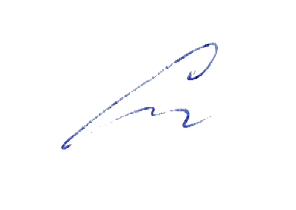 Сластихина Н.П.______«30» августа 2019 г.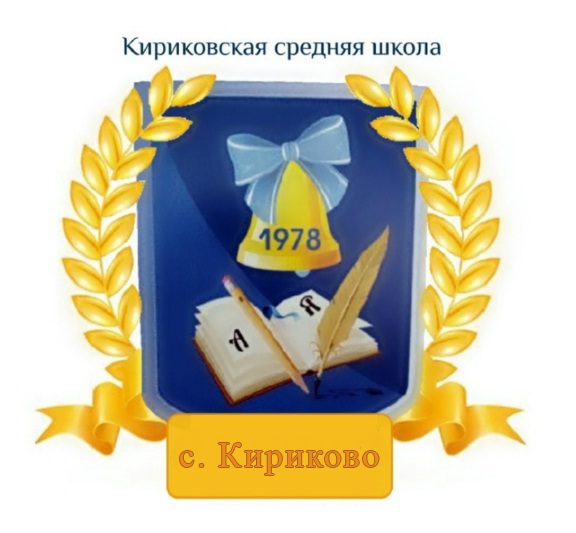 УТВЕРЖДАЮ:Директор муниципального бюджетного 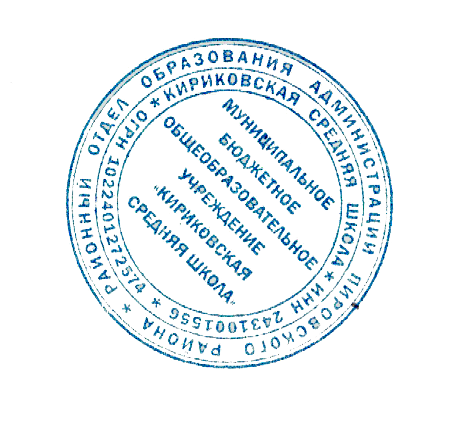 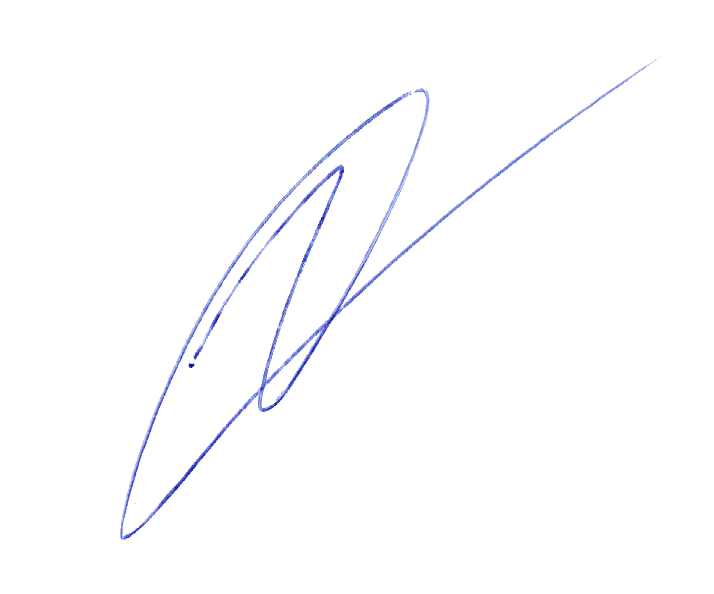 общеобразовательного учреждения «Кириковская средняя школа» Ивченко О.В. _______«30» августа 2019 г.№ п/пРаздел/ Кол-во часовСодержание раздела и подразделов1Числа от 1 до 100. Сложение и вычитание  (8 ч)Сложение и вычитание. Сложение и вычитание двузначных чисел с переходом через десяток.Выражения с переменной. Решение уравнений.Обозначение геометрических фигур буквами.Решение задач.2Числа, от 1 до 100. Табличное умножение и деление.(56 часов)Таблица умножения и деления однозначных чисел. Умножения числа  1 и на 1. Умножение числа0 и на 0, деление числа 0, невозможность деления на 0. Нахождение числа, которое в несколько раз больше или меньше данного, сравнение чисел с помощью деления. Примеры взаимосвязей между величинами ( цена, количество, стоимость, и т.д) Решение уравнений вида: 58 – х=27, х-36=23, х+38=70 на основе знания взаимосвязей компонентов и результатов действий. Решение подбором уравнений вида: Х х 3=21, х:4=9, 27:х=9. Площадь, единицы площади: квадратный сантиметр, квадратный дециметр, квадратный метр. Соотношения между ними. Площадь прямоугольника (квадрата). Обозначение геометрических фигур буквами. Единицы времени: год, месяц, сутки. Соотношения между ними. Круг, окружность. Центр, радиус, диаметр окружности.Нахождение доли числа и числа по его доли. Сравнение долей.3Числа от 1 до 100. Внетабличное умножение и деление. (27 ч.)Умножение суммы на число. Деление суммы на число. Устные приёмы внетабличного умножения и деления. Деление с остатком. Проверка умножения и деления. Проверка деления с остатком.  Выражение с двумя переменными вида: a + b, a-b, axb, c:b нахождение их значений при заданных числовых значениях входящих в них букв. Уравнения вида: Х х 6= 72, х:8=12, 64:х=16 и их решение на основе знания взаимосвязей между результатами и компонентами действий.4Числа от 1 до 1000. Нумерация. (13 ч)Образование и название чисел. Порядок следования чисел при счёте. Запись и чтение трёхзначных чисел. Представление трёхзначного числа в виде суммы разрядных слагаемых. Сравнение чисел. Увеличение и уменьшение числа в 10, 100 раз.5Числа от 1 до 1000. Сложение и вычитание.  (10 ч)Приёмы устного сложения и вычитания в пределах тысячи. Алгоритмы письменного сложения и вычитания в пределах 1000. Виды треугольников: равносторонний, равнобедренный, разносторонний.6Числа от1 до 1000. Умножение и деление. (16 ч)Приёмы устного  умножения и деления.Виды треугольников: прямоугольный, остроугольный, тупой.Приём письменного умножения и деления на однозначное число.Знакомство с калькулятором.7Итоговое повторение (6 ч)                                                                                                     Итого: 136 часов.   № п/пТемаКол-во часовДатаПримечание1 четверть (32 часа)1 четверть (32 часа)1 четверть (32 часа)1 четверть (32 часа)Числа от 1 до 100. Сложение и вычитание. (8 часов)Числа от 1 до 100. Сложение и вычитание. (8 часов)Числа от 1 до 100. Сложение и вычитание. (8 часов)Числа от 1 до 100. Сложение и вычитание. (8 часов)Числа от 1 до 100. Сложение и вычитание. (8 часов)1Сложение и вычитание.103.09с.42Сложение и вычитание двузначных чисел с переходом через десяток.104.09с.53Выражение и переменной. Решение уравнений с неизвестным слагаемым.105.09с.6-74Решение уравнений с неизвестным уменьшаемым.106.09с.85Решение уравнений с неизвестным вычитаемым.110.09с.96Обозначение геометрических фигур буквами.111.09с.107Странички для любознательных.Проверочная работа по теме «Числа от 1 до 100. Сложение и вычитание».112.09с.11-138Повторение пройденного. «Что узнали. Чему научились».113.09с.14-16Табличное умножение и деление  (56 часов)Табличное умножение и деление  (56 часов)Табличное умножение и деление  (56 часов)Табличное умножение и деление  (56 часов)Табличное умножение и деление  (56 часов)9Умножение. Связь между компонентами и результатом умножения.117.09с.18-1910Чётные и нечётные числа. Таблица умножения и деления на 3.118.09с.20-2111Решение задач с величинами: цена, количество, стоимость.119.09с.2212Решение задач с величинами: масса одного предмета, количество предметов, общая масса.120.09с.2313Порядок выполнения действий.124.09с.24-2514Порядок выполнения действий.125.09с.2615Закрепление. Решение задач.126.09с.2716«Странички для любознательных». Проверочная работа «Табличное умножение и деление».127.09с.2817Повторение пройденного. «Что узнали. Чему научились».101.10с.29-3118Контрольная работа № 1 по теме «Табличное умножение и деление»102.1019Работа над ошибками. Умножение четырёх, на 4 и соответствующие случаи деления.103.10с.3420Закрепление пройденного. Таблица умножения.104.10с.3521Задачи на увеличение числа в несколько раз.108.10с.3622Задачи на увеличение числа в несколько раз. 109.10с.3723Задачи на уменьшение числа в несколько раз.110.10с.38-3924Умножение пяти, на 5 и соответствующие случаи деления.111.10с.4025Задачи на краткое сравнение.115.10с.4126Решение задач на краткое сравнение.116.10с.4227Решение задач. Проверочная работа по теме «Решение задач».117.10с.4328Умножение шести, на 6 и соответствующие случаи деления.118.10с.4429Решение задач.122.10с.4530Задачи на нахождение четвёртого пропорционального.123.10с.4631Решение задач.124.10с.4732Умножение семи, на 7 и соответствующие случаи деления.125.10с.482 четверть (32 часа)2 четверть (32 часа)2 четверть (32 часа)2 четверть (32 часа)33«Странички для любознательных».105.11с.4934Проект «Математические сказки».106.11с.5035Повторение пройденного. «Что узнали. Чему научились». Проверочная работа по теме: «Умножение и деление».107.11с.52-5536Контрольная работа № 2 за 1 четверть108.11Числа от 1 до 100. Табличное умножение и делениеЧисла от 1 до 100. Табличное умножение и делениеЧисла от 1 до 100. Табличное умножение и делениеЧисла от 1 до 100. Табличное умножение и деление37Работа над ошибками. Площадь. Единицы площади.112.11с.56-5738Квадратный сантиметр.113.11с.58-5939Площадь прямоугольника.114.11с.60-6140Умножение восьми, на 8 и соотве-тствующие случаи деления.115.11с.6241Решение задач.119.11с.6342Решение задач.120.11с.6443Умножение девяти, на 9 и соостве-тствующие случаи деления.121.11с.6544Квадратный дециметр.122.11с.66-6745Таблица умножения.126.11с.6846Решение задач.127.11с.6947Квадратный метр.128.11с.70-7148Решение задач.129.11с.7249«Странички для любознательных». Повторение пройденного. 103.12с.73-7550«Что узнали. Чему научились».104.12с.76-7951Умножение на 1.105.12с.8252Умножение на 0.106.12с.8353Случаи деления вида: а:а, а:1 при а = 0.110.12с.8454Деление нуля на число.111.12с.8555Решение задач.112.12с.86-8756«Странички для любознательных». Контрольная работа № 3 по теме: «Табличное умножение и деление».113.12с.88-9057Работа над ошибками. Доли.117.12с.92-9358Окружность. Круг.118.12с.94-9559Диаметр окружности (круга).119.12с.9660Решение задач. Проверочная работа по темам: «Таблица умножения и деления. Решение задач».120.12с.9761Единицы времени.124.12с.98-9962Единицы времени.125.12с.10063Контрольная работа № 4 за 2 четверть.научились».126.12с.101-10864«Странички для любознательных» Повторение пройденного. «Что узнали. Чему127.123 четверть (39 часов)3 четверть (39 часов)3 четверть (39 часов)3 четверть (39 часов)Числа от 1 до 100. Внетабличное умножение и деление (27 часов)Числа от 1 до 100. Внетабличное умножение и деление (27 часов)Числа от 1 до 100. Внетабличное умножение и деление (27 часов)Числа от 1 до 100. Внетабличное умножение и деление (27 часов)Числа от 1 до 100. Внетабличное умножение и деление (27 часов)65Работа над ошибками. Приёмы умножение и деления для случаев вида: 20х3, 3х20,  60:3.114.01с.466Случаи деления вида 80:20.115.01с.567Умножение суммы на число.116.01с.668Умножение суммы на число.117.01с.769Умножение двузначного числа на однозначное.121.01с.870Умножение двузначного числа на однозначное.122.01с.971Решение задач.123.01с.1072Выражение с двумя переменными. «Странички для любознательных».124.01с.11-1273Деление суммы на число.128.01с.1374Деление суммы на число.129.01с.1475Приемы деления вида 69:3, 78:2130.01с.1576Связь между числами при делении.131.01с.1677Проверка деления.104.02с.1778Приём деления для случаев вида 87:29, 66:22.105.02с.1879Проверка умножения делением.106.02с.1980Решение уравнений.107.02с.2081Закрепление пройденного. Проверочная работа по теме Внетабличное умножение и деление»111.02с.2182«Странички для любознательных». «Что узнали. Чему научились»112.02с.22-2583Контрольная работа № 5 по теме «Внетабличное умножение и деление».113.0284Работа над ошибками. Деление с остатком.114.02с.2685Деление с остатком.118.02с.2786Деление с остатком. Деление с остатком методом подбора.119.02с.28-2987Задачи на деление с остатком.120.02с.3088Случаи деления, когда делитель больше остатка. Проверочная работа по теме «Деление с остатком»121.02с.3189Проверка деления с остатком.125.02с.3290«Странички для любознательных» Что узнали. Чему научились.126.02с.33-3591Наш проект «Задачи-расчёты».127.02с.36-37Числа от 1 до 1000. Нумерация (13 часов)Числа от 1 до 1000. Нумерация (13 часов)Числа от 1 до 1000. Нумерация (13 часов)Числа от 1 до 1000. Нумерация (13 часов)92Устная нумерация чисел в пределах 1000.103.03.с.4293Устная нумерация чисел в пределах 1000.104.03с.4394Разряды счётных единиц.105.03с.44-4595Письменная нумерация чисел в пределах 1000.106.03с.4696Увеличение, уменьшение чисел в 10 раз, в 100 раз.110.03с.4797Замена трёхзначного числа суммой разрядных слагаемых.111.03с.4898Письменная нумерация чисел в пределах 1000. Приёмы устных вычислений.112.03с.4999Контрольная работа № 6 по темам «Решение задач и уравнений. Деление с остатком».113.03100Работа над ошибками. Сравнение трёхзначных чисел.117.03с.50101Устная и письменная нумерация чисел в пределах 1000. Проверочная работа по теме «Нумерация чисел в пределах 1000».118.03с.51102Контрольная работа № 7 за 3 четверть.119.03с.54103Единицы массы.120.03с.55-594 четверть (33 часа)4 четверть (33 часа)4 четверть (33 часа)4 четверть (33 часа)104«Странички для любознательных». Что узнали. Чему научились.131.03Числа от 1 до 1000. Сложение и вычитание (10 часов)Числа от 1 до 1000. Сложение и вычитание (10 часов)Числа от 1 до 1000. Сложение и вычитание (10 часов)Числа от 1 до 1000. Сложение и вычитание (10 часов)Числа от 1 до 1000. Сложение и вычитание (10 часов)105Работа над ошибками. Приёмы устных вычислений.101.04с.66106Приёмы устных вычислений вида 450+30, 620-200.102.04с.67107Приёмы устных вычислений вида 470+80, 560-90.103.04с.68108Приёмы устных вычислений вида 260+310, 670-140.107.04с.69109Приёмы письменных вычислений.108.04с.70110Письменное сложение трёхзначных чисел.109.04с.71111Приёмы письменного вычитания в пределах 1000.110.04с.72112Виды треугольников. Проверочная работа по теме «Сложение и вычитание».114.04с.73113Закрепление. Решение задач. «Странички для любознательных».115.04с.74114Контрольная работа № 8 «Приёмы письменного сложения и вычитания трёхзначных чисел».116.04Числа от 1 до 1000. Умножение и деление (16 часов)Числа от 1 до 1000. Умножение и деление (16 часов)Числа от 1 до 1000. Умножение и деление (16 часов)Числа от 1 до 1000. Умножение и деление (16 часов)Числа от 1 до 1000. Умножение и деление (16 часов)115Работа над ошибками. Приёмы устных вычислений вида: 180х4, 900:3.117.04с.82116Приёмы устных вычислений вида: 240х4, 203х4, 960:3121.04с.83117Приёмы устных вычислений вида 100:50, 800:400.122.04с.84118Виды треугольников. «Странички для любознательных».123.04с.85-87119Приёмы письменных вычислений в пределах 1000. Закрепление. 124.04с.88120Приёмы письменного умножения в пределах 1000128.04с.89121Приёмы письменного умножения в пределах 1000.129.04с.90122Приёмы письменного умножения в пределах 1000. Закрепление. 130.04с.91123Закрепление. Проверочная работа по теме «Умножение многознач-ного числа на однозначное».106.05124Приём письменного деления на однозначное число.107.05с.92125Приём письменного деления на однозначное число.108.05с.93-94126Проверка деления.112.05с.95127Приём письменного деления на однозначное число. Проверочная работа по теме «Деление многозначного числа на однозначное».113.05с.96128Знакомство с калькулятором.114.05с.97129Контрольная работа № 9 «Приёмы письменного умноже-ния и деления в пределах 1000». 115.05130Повторение пройденного. Что узнали. Чему научились.119.05Итоговое повторение «Что узнали, чему научились в 3 классе» (6 часов)Итоговое повторение «Что узнали, чему научились в 3 классе» (6 часов)Итоговое повторение «Что узнали, чему научились в 3 классе» (6 часов)Итоговое повторение «Что узнали, чему научились в 3 классе» (6 часов)131Промежуточная аттестация в форме контрольной работы.120.05132Нумерация. Сложение и вычитание. Геометрические фигу-ры и величины.121.05с.103-104133Умножение и деление. Задачи.122.05с.105134Контрольная работа № 10 за год.126.05135Правила о порядке выполнения действий. Задачи.127.05с.107136Геометрические фигуры и величины128.05с.109